Kentico CMS for ASP.NET is a full-featured Web content management system providing a complete set of features for building web sites, intranets, extranets, on-line stores and community sites on the Microsoft ASP.NET platform. Features 	Easy-to-use editor	 	Full-text Search	 	Polls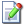 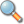 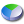  	Workflow	 	Web Analytics	 	Wiki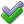 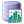 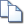  	International Support	 	Reporting	 	Geomapping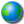 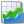 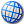  	Advanced Security		Content Rating 	 	Message Boards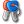 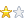 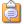  	Rapid Development	 	Friendly URLs and SEO		Groups 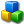 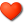 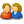  	Open API a Extensibility		Media Library 	 	Private Messaging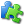 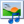 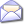  	Easy Deployment 	 	On-line Forms                          		300+ Web parts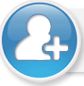 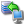 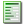 Advantages of Kentico CMSEasy-to-use editing interface in a browser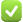 Full-featured content management systemA complete, all-in-one solutionHighly flexible and extensibleRapid development and short time to webKentico CMS is used by more than 7000 web sites in 84 countries.The clients include Microsoft, McDonald’s, Brussels Airlines, Vodafone, Audi, Mazda, Subaru, Samsung, Gibson, ESPN, Novartis, Guinness, DKNY, Abbott Labs, Medibank, Ireland.ie and others. 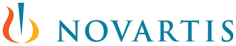 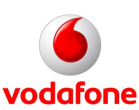 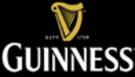 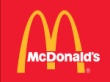 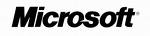 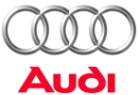 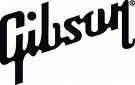 